TANIYA MAHAJAN – CV No 2009508Objective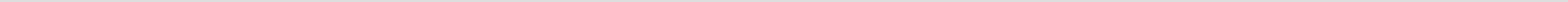 Seeking a challenging position in the field of marketing and finance Organization.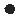 To succeed in an environment of growth and excellence and earn an opportunity which will inculcate self-development and help me achieve personal as well as organisational goals.To learn the practical application of financial tools and enhance my skills and capability in this domain.Work experience	July 2016 — Jan 2017Associate Sales TraineeJob responsibilities:Account opening for current and saving.Health Insurance.Sales.Major field Finance and Marketing.Achievements:Four Saving Accounts opened in a single day.Awarded as best CAT(Channel Acquisition Team) RO in Health Insurance.Participation Certificate in Sultan Contest.Justdial-Certificate of Appreciation and Completion for an outstanding performance in OJT and achieving Contract Targets and successfully completion of New Hire Training Program -2016.EducationMBA	July 2014 — June 2016RAYAT-BAHARA UNIVERSITY, MOHALI.TRAINING AND PRACTICAL ACHIEVEMENTS:Summer Training at PUNSUP sector 34-A ChandigarhBest Project during MBA was on AN EMPIRICAL STUDY OF SERVICE GAP B/W MAJOR TELECOM COMPANIES AND THIER CUSTOMERS OF PUNJAB GSM CIRCLE.ACHIEVEMENTS:Certificate of Merit-Secured 1st position in MBA for the 1st 2nd 3rd and 4th-semester examinations held during Dec 2015.Secured 2nd position in Technical and Cultural Fest held in Nov 2015.Appreciation Letter from the university in organizing Fresher's Party held on 11th Sept 2015.B.Com	Aug 2010 — June 2013TANIYA MAHAJAN	1POST GRADUATE GOVERNMENT COLLEGE FOR GIRLS, SECTOR-11, CHANDIGARHACHIEVEMENTS:Secured 2nd (Silver Medal) position in March Past on Annual Athletic Meet 2011.RIE Certificate of Proficiency- appeared for the examination conducted under the RIE(Regional Institute of English) Certificate Course in Personal Development and scored C grade.SENIOR SECONDARY (12th), CBSE	Aug 2009 — March 2010SHIVALIK PUBLIC SCHOOL, CHANDIGARH.SECONDARY EXAM (10th), CBSE	Aug 2007 — March 2008SHIVALIK PUBLIC SCHOOL, MOHALI.ACHIEVEMENTS:Certificate of Honour- participated in the cultural program/March Past Parade held on 15th August 2006 atGovernment College- Mohali, on the occasion of Independence Day Celebration.Certificate of NCC- participated in Combined Annual Training Camp of National Cadet Corps as a Cadet.Certificate of Appreciaton- participated in Commerce Quiz.Skills & ActivitiesExtra-Curricular Activities &Achievements:Got a punctuality Certificate from Chandigarh administration at graduation level.Participated and won prizes in quiz competitions at school and college.Organized blood donation camp and events in university.Core Member of Cultural Committee of the university of management studies.Core Member of Corporate Relationship cell of Rayat-Bahra, Mohali campus.Core Member of Alumni Network of Rayat Bahra, Mohali campus.Computer Skills & IT Proficiency:MS Office (Adept at PPT's and Excel) and MS POWERPOINT and MS WORD.Tally course from NILET.Personal Information:Father's Name- Mr. SURINDER MAHAJANNationality- IndianLanguage known- Hindi, English, and Punjabi.InterestsCookingDancingTravelling	2DeclarationI hereby declare that the above-mentioned information is corrected up to my knowledge and I bear the responsibility for the correctness of the above-mentioned particulars.TANIYA MAHAJAN	3TANIYA MAHAJAN – CV No 2009508To interview this candidate, please send your company name, vacancy, and salary offered details along with this or other CV Reference Numbers that you may have short listed from http://www.gulfjobseeker.com/employer/cvdatabasepaid.php addressing to HR Consultant on email: cvcontacts@gulfjobseekers.comWe will contact the candidate first to ensure their availability for your job and send you the quotation for our HR Consulting Fees. 